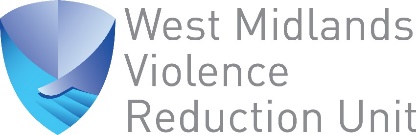 VRU APPLICATION for the Peer Support Network ProjectFAQsWhat are the 7 PCC areas that would need to be covered?Birmingham, Walsall, Sandwell, Coventry, Dudley, Wolverhampton, SolihullWill one provider cover all areas? We are looking for any bid that’s submitted to show how they will provide to all areas.  We are open to bids from groups, but we are not seeking to enter agreements on different areas with different providers.It states ‘working with parents’. Is this both women and men?This is something the provider should explain in terms of what they think they can provide.Given the short deadline, can this be extended? This has been extended a week from 7th to 14th August.  The revised timeline is as follows: Project Timeline Applications open for submission	 27th July to 14th August 2020 Application deadline 			14th August 2020 at 5pm Bids scored and moderated 		17th to 21st August 2020Interviews 				24th to 28th August 2020 Grant Award 				31st to 4th September 2020Project start				7th September 2020 End of year 1				31st March 2021End of year 2 				31st March 2022